Колесникова Светлана ВладимировнаМБДОУ Центр развития ребенка детский сад № 58ВоспитательЗимушка - зимаТип: познавательно-исследовательский, игровой.Цели: Формировать элементарные представления о времени года – зима. Познакомить со свойствами снега, льда.Закрепить знания детей о природных явлениях (мороз, метель, снегопад, гололед).Формировать представление о сезонной одежде.Предварительная работа: беседа с детьми о зиме, рассматривание иллюстраций, чтение потешек, пение песен, наблюдения за красотой зимней  природы.Участники: дети первой младшей группы, воспитатели.ЗимаБелый снег пушистыйВ воздухе кружитсяИ на землю тихоПадает, ложится.И наутро снегомПоле забелело,Точно пеленоюВсё его одело.Темный лес – что шапкойПринакрылся чуднойИ заснул под неюКрепко, непробудно…Стали дни коротки,Солнце светит мало,Вот пришли морозцы,И зима настала.                        И.З. Суриков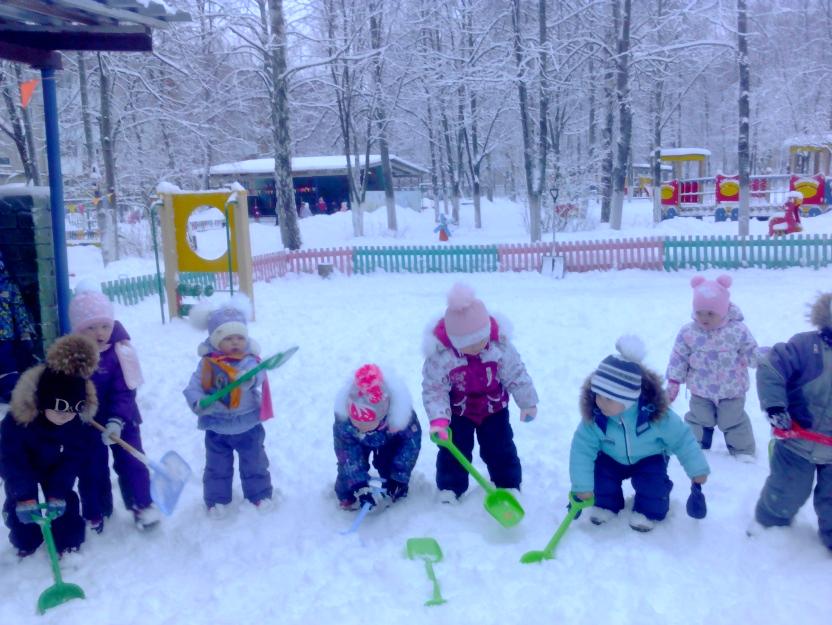 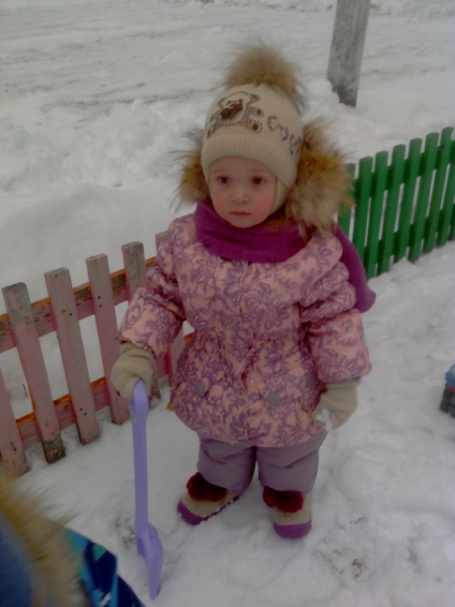 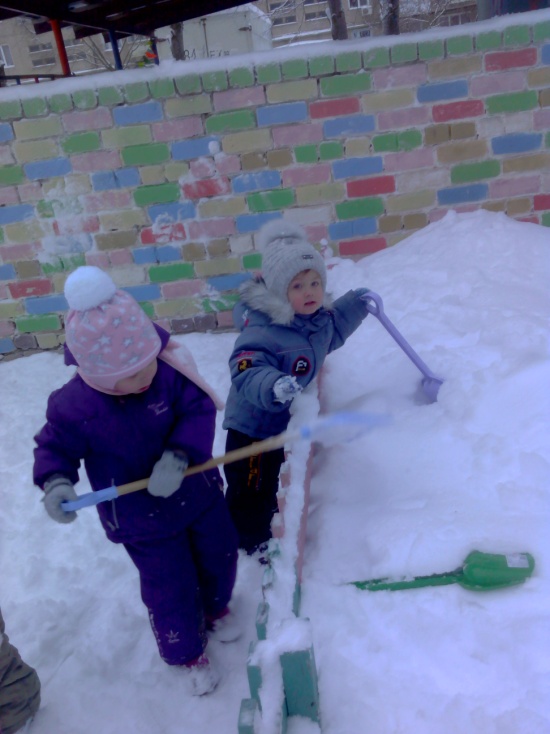 А еще мы с ребятами слепили снеговика. Малыши были очень довольны. 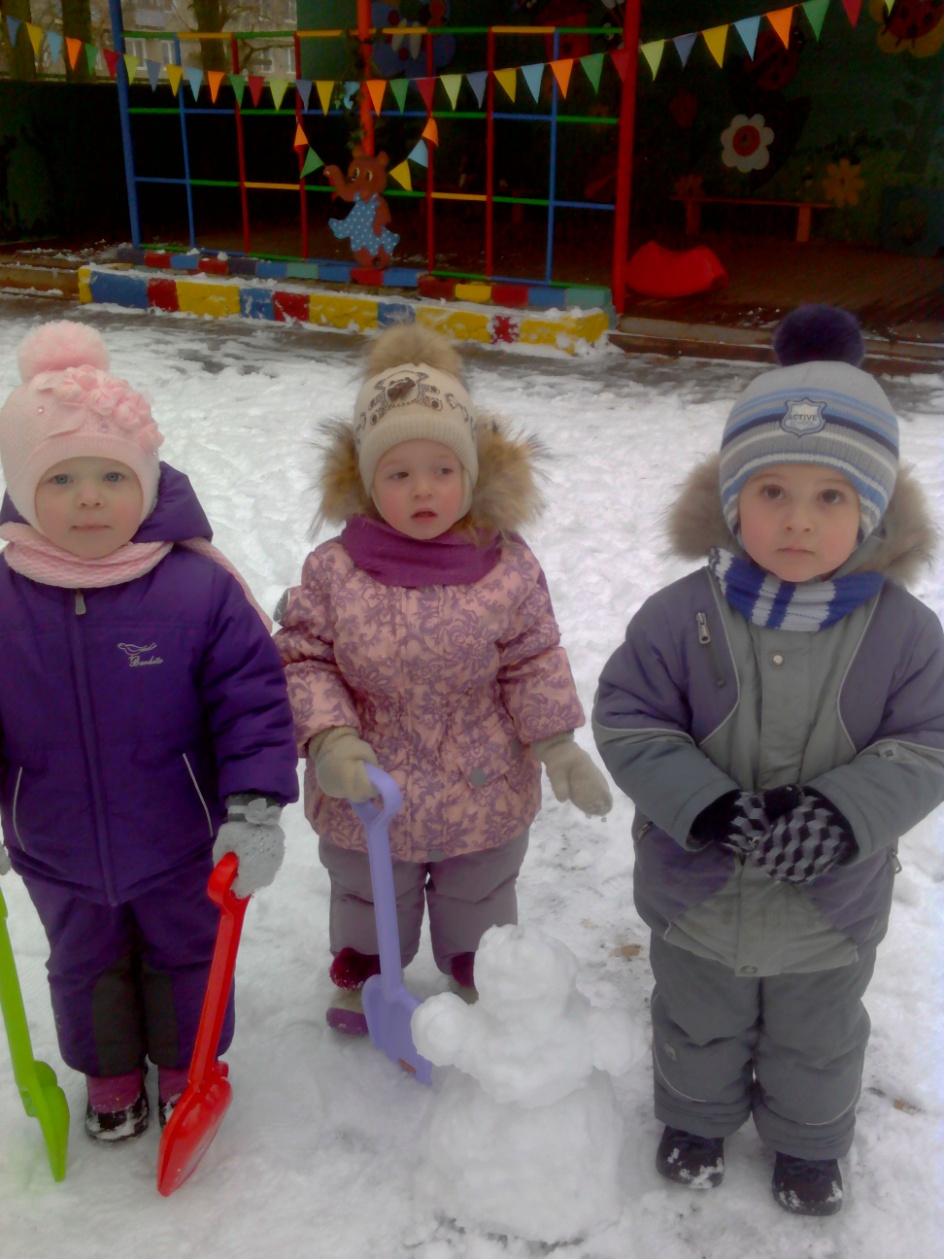 Снеговик У него морковный нос,
И к метели он привык.
Любит зиму и мороз.
Это белый снеговик.Хотя снеговик получился маленький, но ребята были очень довольны.В группе сделали коллективные работы.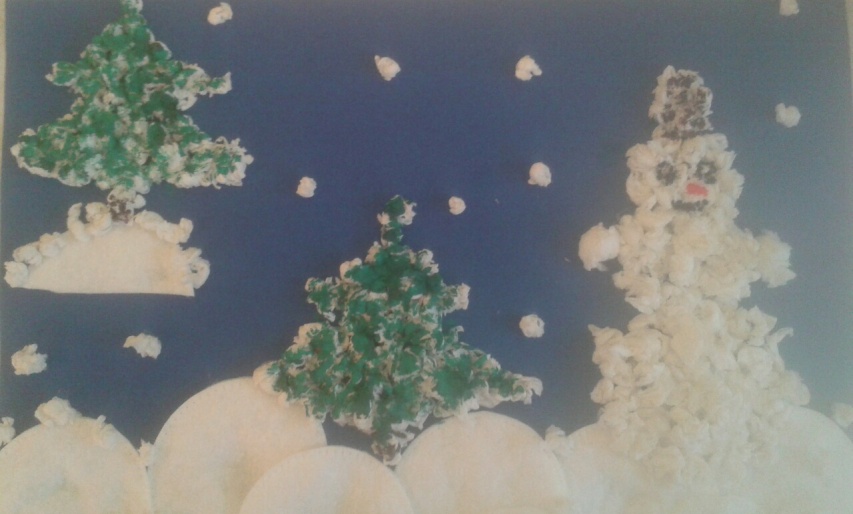 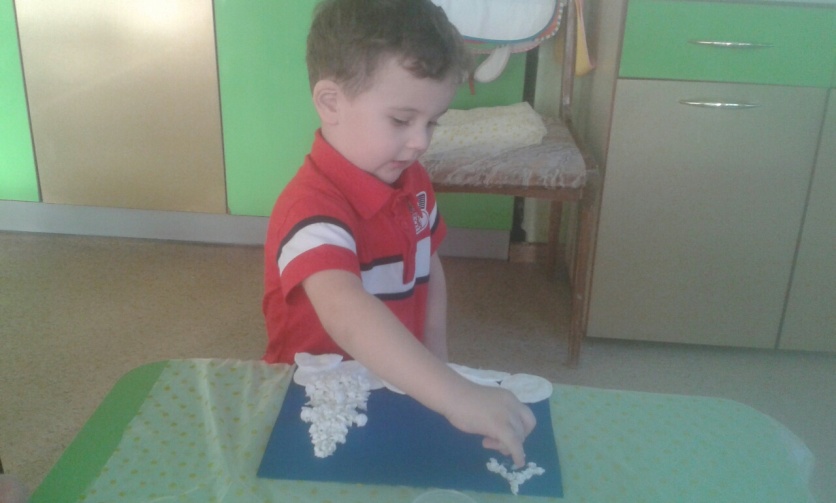 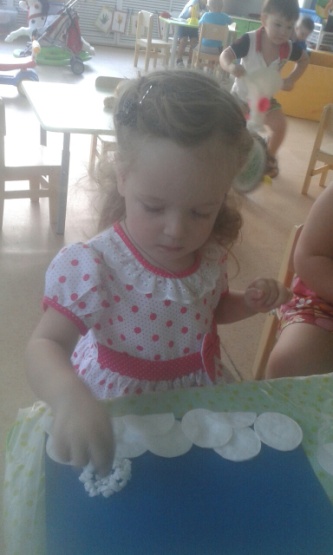 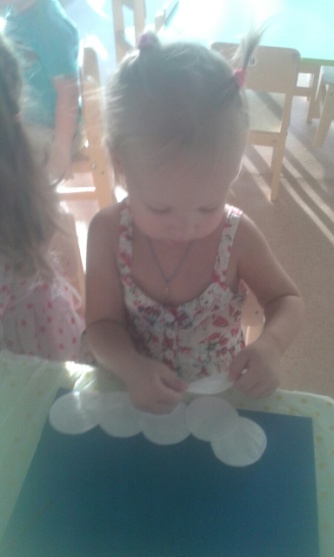 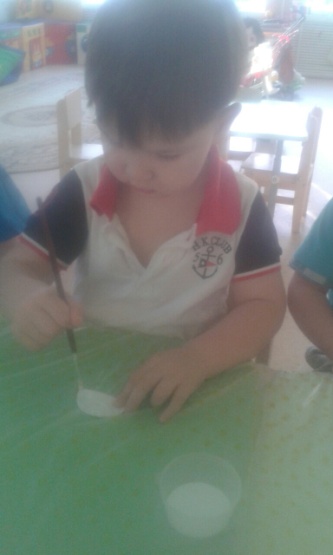 Вот такую замечательную елочку мы сделали из детских ладошек.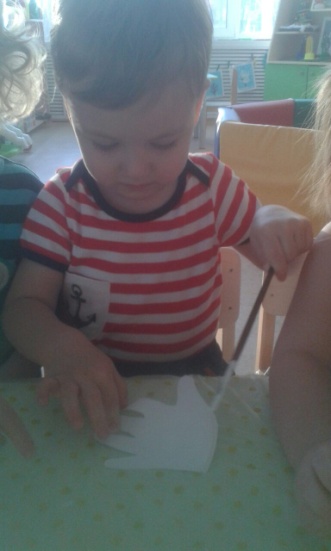 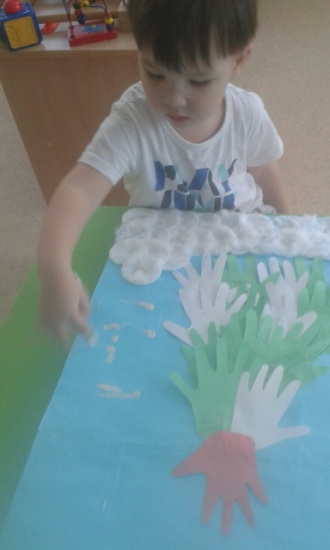 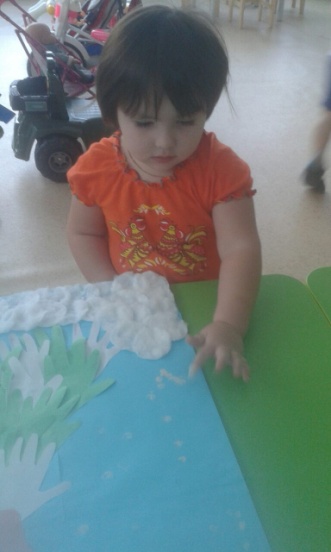 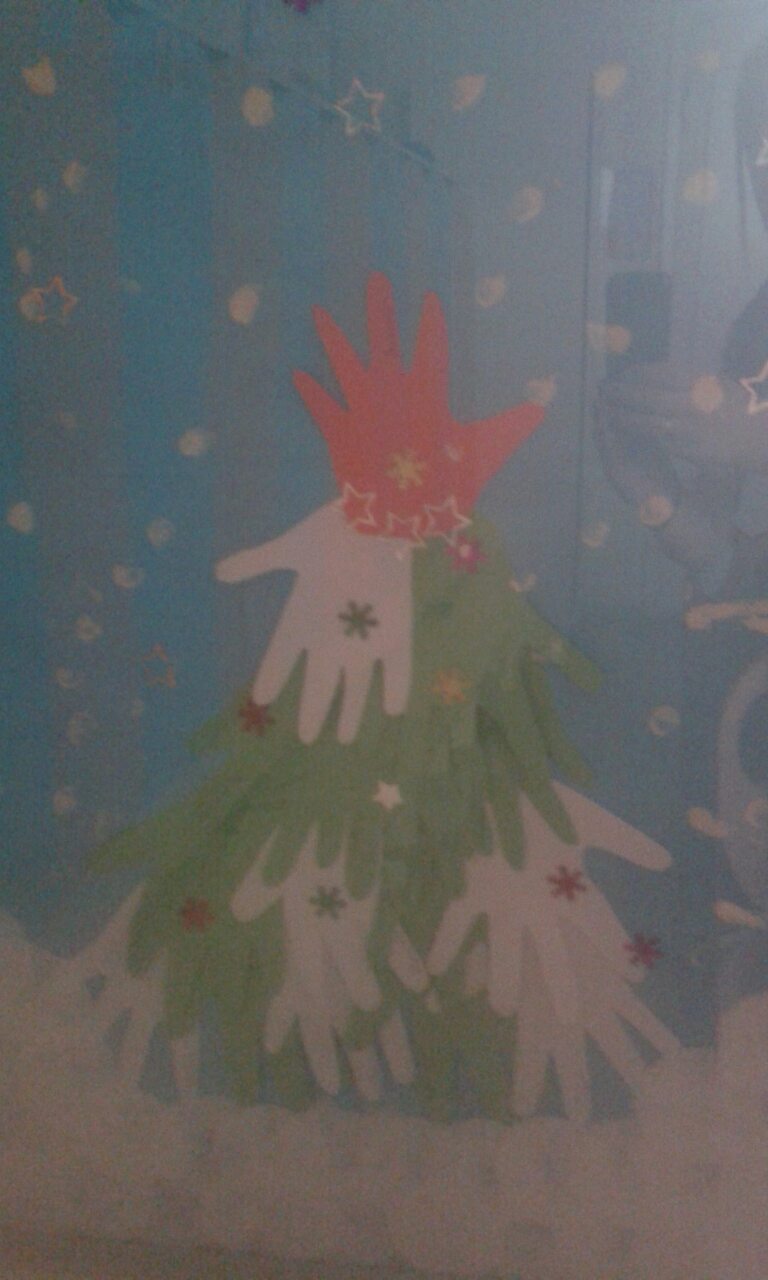 Для Дедушки Мороза в группе нарядили елку.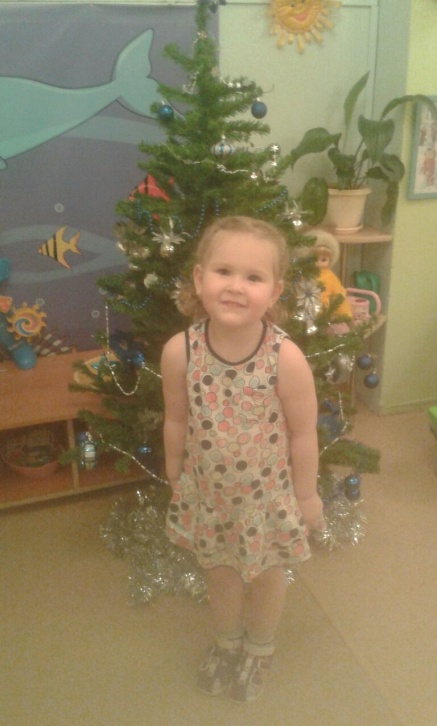 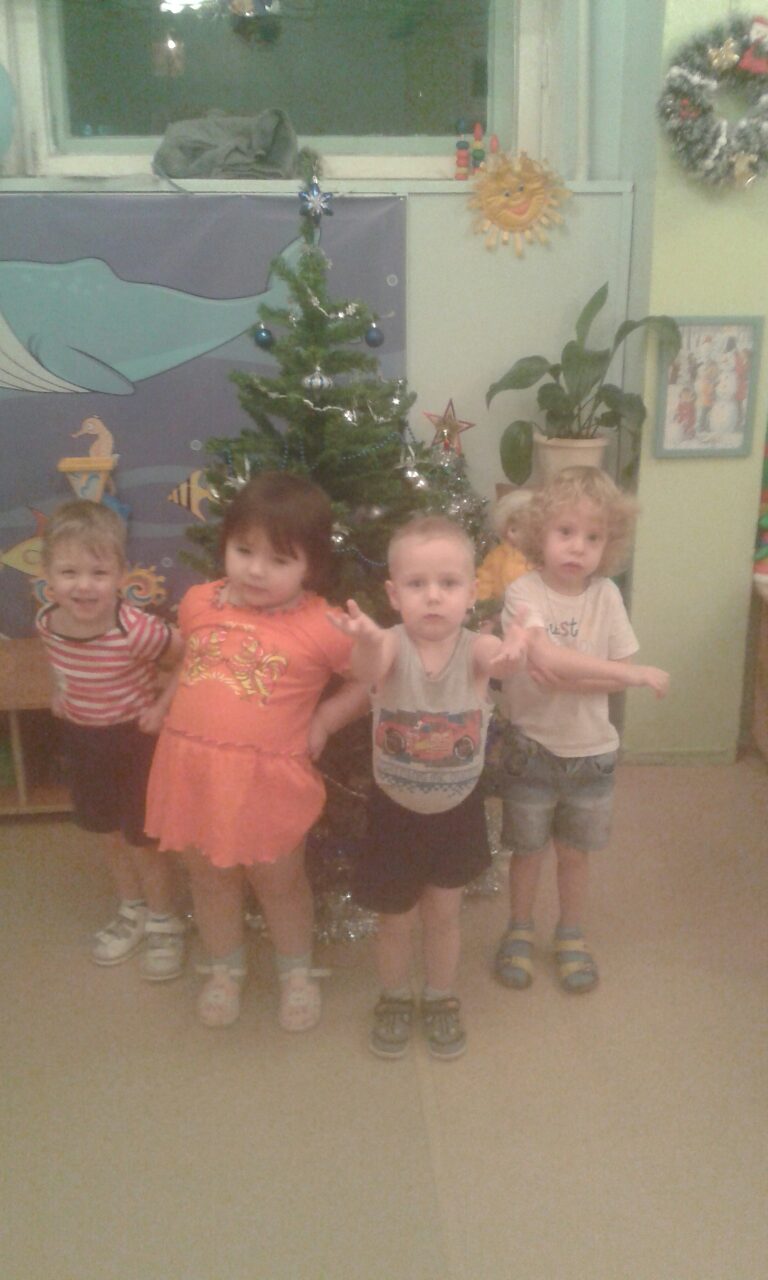 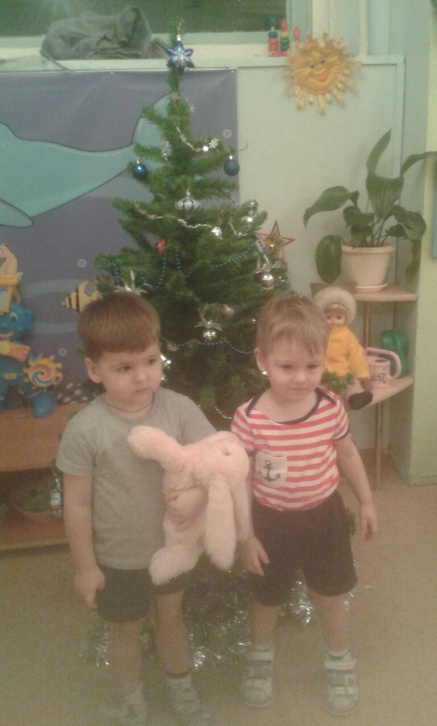 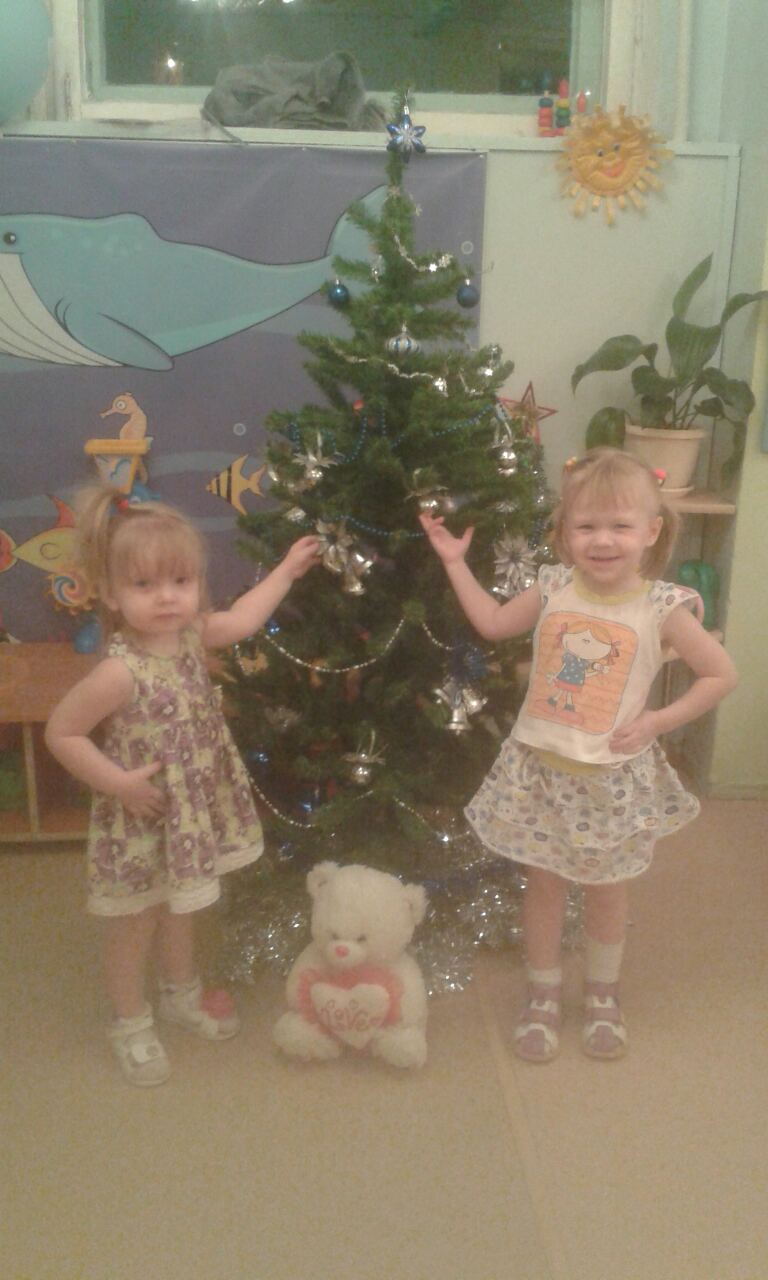 А вот и сам Дед Мороз пришел в гости.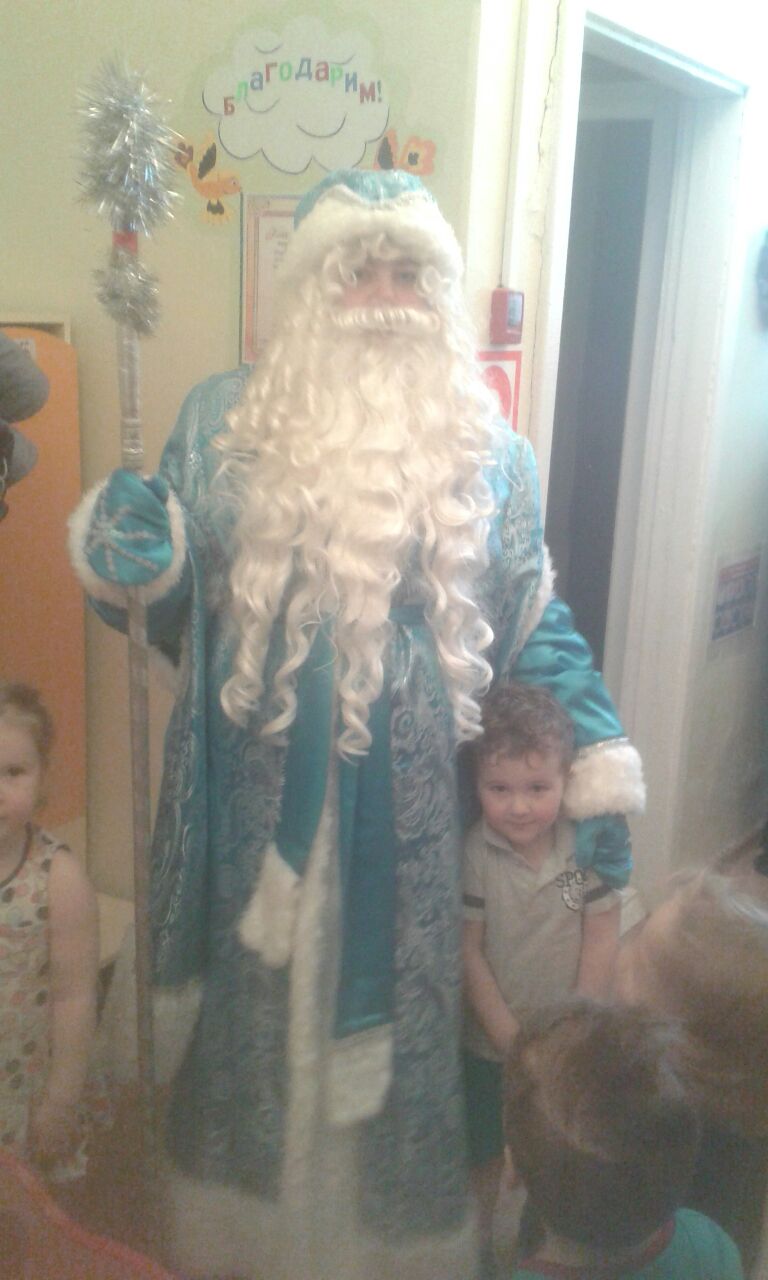 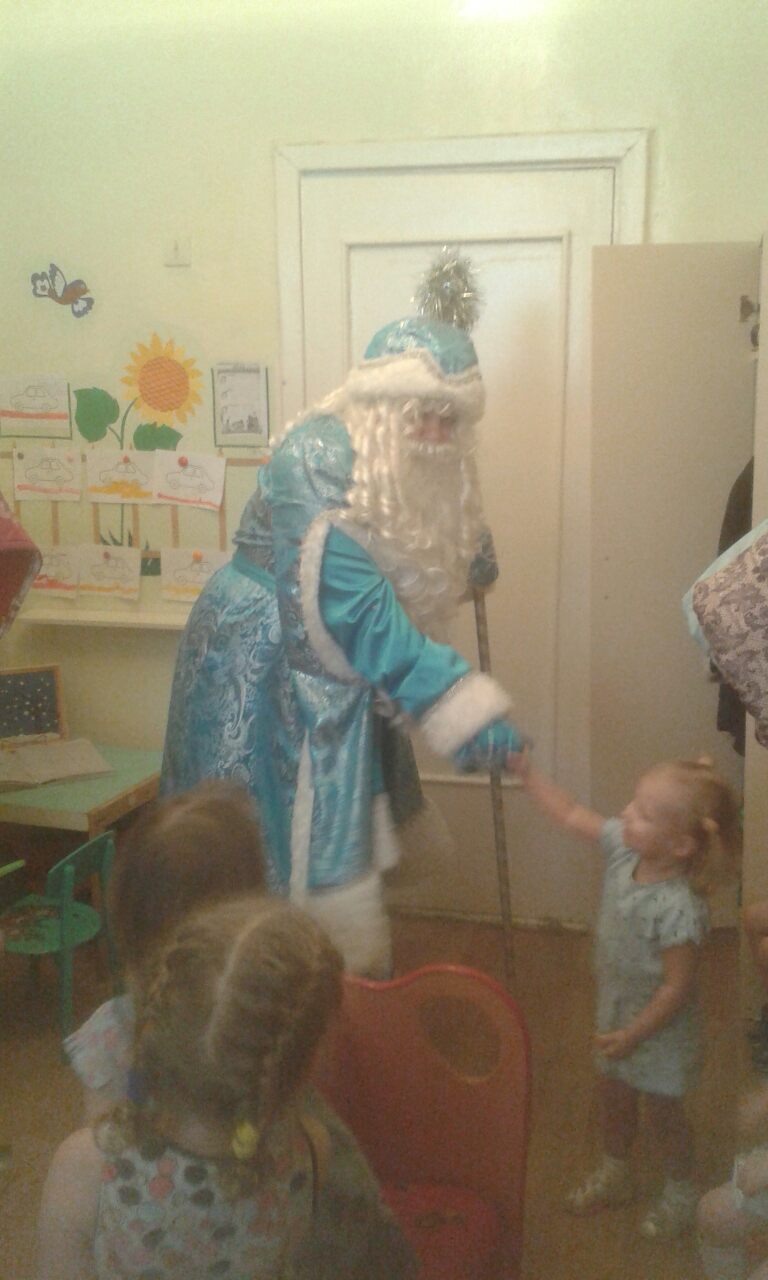 Дед МорозДед Мороз, хоть старенький, 
Но шалит, как маленький: 
Щиплет щеки, нос щекочет, 
Ухватить за уши хочет. 
Дед Мороз, в лицо не дуй, 
Хватит, слышишь, 
Не балуй!С Новым Годом!!!